Publicado en Madrid el 23/05/2022 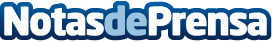 En la limpieza del hogar hay algunos productos y utensilios imprescindibles que no pueden faltar, según Limpieza PulidoLa limpieza de un hogar conlleva una gran cantidad de tareas, la mayoría rutinarias. Limpiar el polvo, los cristales, el suelo, la cal, etc. Esta gran cantidad de tareas lleva, en muchas ocasiones, a la confusión a la hora de llenar la cesta de productos de limpieza. Una empresa suministradora de productos de limpieza explica qué productos son imprescindibles para un hogar perfectamente limpioDatos de contacto:Limpieza Pulido643 93 95 49Nota de prensa publicada en: https://www.notasdeprensa.es/en-la-limpieza-del-hogar-hay-algunos-productos Categorias: Nacional Interiorismo Consumo Jardín/Terraza Hogar http://www.notasdeprensa.es